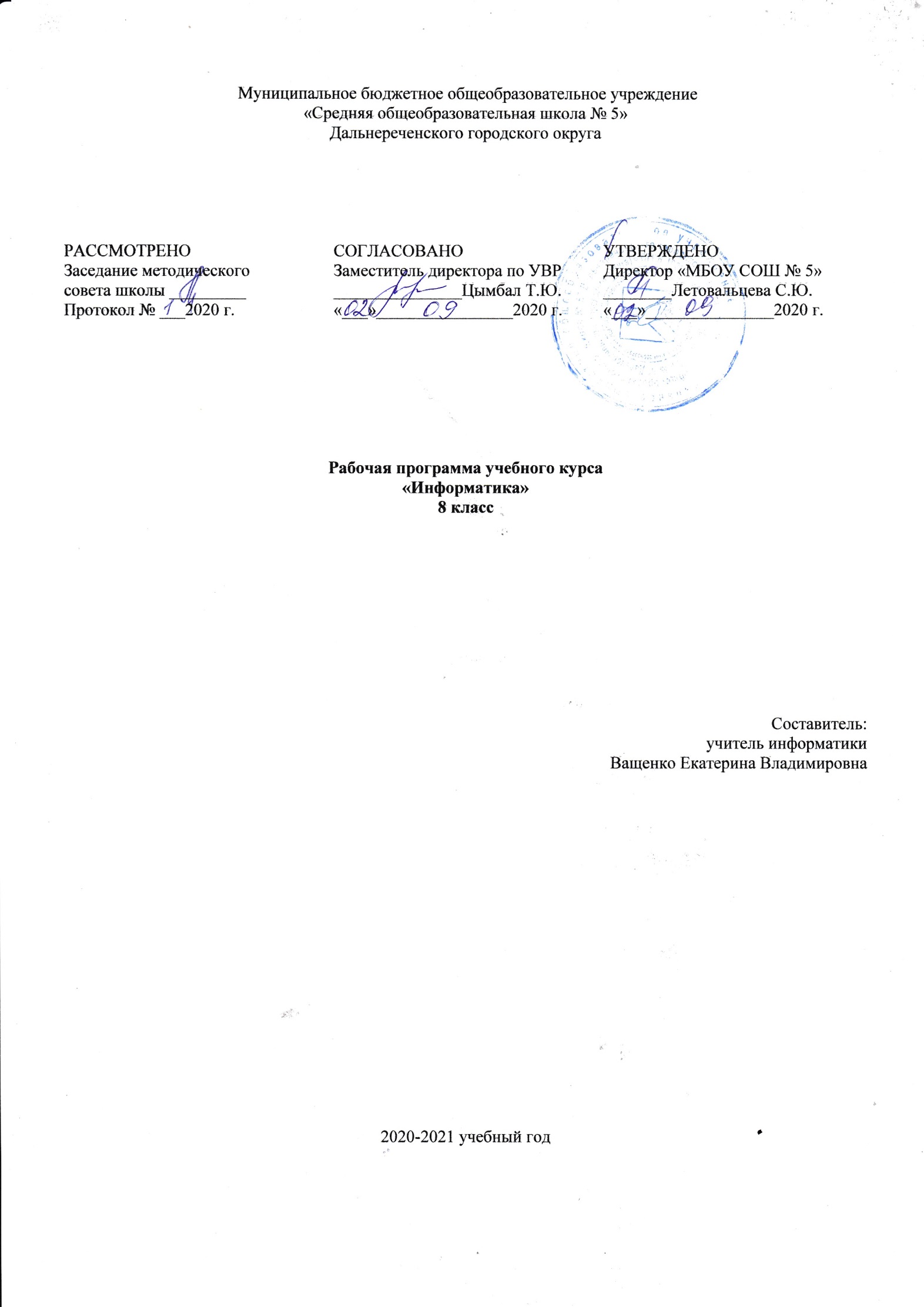 Пояснительная запискаРабочая программа курса «Информатика» основной школы (базовый уровень) составлена на основе Федерального государственного образовательного стандарта основного общего образования (издательство «Просвещение»), методического пособия для 7-9 классов/Л.Л. Босова, А.Ю. Босова. – М.: БИНОМ. Лаборатория знаний, 2015 – 472 с., требований к результатам освоения основной образовательной программы (личностных, метапредметных, предметных); основных подходов к развитию и формированию универсальных учебных действий (УУД) для основного общего образования.Количество часов: всего – 34 часа, 1 час в неделю (в том числе на контрольные и практические работы, выделенный из школьного компонента, для углубленного изучения предмета) Содержание программы направлено на освоение обучающимися знаний, умений и навыков на базовом уровне, что соответствует Образовательной программе школы. Она включает все темы, предусмотренные федеральным компонентом государственного образовательного стандарта основного общего образования по информатике. Настоящий календарно-тематический план учитывает многоуровневую структуру предмета «Информатика и ИКТ», который рассматривается как систематический курс, непрерывно развивающий знания школьников в области информатики и информационно – коммуникационных технологий. Цели и задачи дисциплины:Цели:Формирование основ научного мировоззрения в процессе систематизации, теоретического осмысления и обобщения имеющихся и получения новых знаний, умений и способов деятельности в области информатики и информационных и коммуникационных технологий (ИКТ);Совершенствование общеучебных и общекультурных навыков работы с информацией, навыков информационного моделирования, исследовательской деятельности и т.д.; развитие навыков самостоятельной учебной деятельности школьников;Воспитание ответственного и избирательного отношения к информации с учетом правовых и этических аспектов ее распространения, стремления к созидательной деятельности и к продолжению образования с применением средств ИКТ.Развитие творческих и познавательных способностей учащихся.Задачи:формирование представления об основных изучаемых понятиях: информация, алгоритм, модель – и их свойствах;развитие алгоритмического мышления, необходимого для профессиональной деятельности в современном обществе; развитие умений составить и записать алгоритм для конкретного исполнителя; формирование знаний об алгоритмических конструкциях, логических значениях и операциях; знакомство с одним из языков программирования и основными алгоритмическими структурами — линейной, условной и циклической;формирование представления о компьютере как универсальном устройстве обработки информации; развитие основных навыков и умений использования компьютерных устройств;формирование умений формализации и структурирования информации, умения выбирать способ представления данных в соответствии с поставленной задачей – таблицы, схемы, графики, диаграммы, с использованием соответствующих программных средств обработки данных;В курсе рассмотрены основные темы:Математические основы информатикиОбщие сведения о системах счисленияДвоичная система счисления. Двоичная арифметикаВосьмеричная система счисленияШестнадцатиричная система счисленияПравило перевода целых десятичных чисел в систему счисления с основанием qПредставление целых чиселПредставление вещественных чиселВысказывание. Логические операции.Построение таблиц истинности для логических выраженийСвойства логических операций.Решение логических задачОсновы алгоритмизацииАлгоритмы и исполнителиСпособы записи алгоритмовОбъекты алгоритмовАлгоритмическая конструкция «следование».Алгоритмическая конструкция «ветвление». Полная форма ветвления.Сокращённая форма ветвления.Алгоритмическая конструкция «повторение». Цикл с заданным условием продолжения работы.Цикл с заданным условием окончания работыЦикл с заданным числом повторений.Начала программированияОбщие сведения о языке программирования ПаскальОрганизация ввода и вывода данныхПрограммирование как этап решения задачи на компьютереПрограммирование линейных алгоритмовПрограммирование разветвляющихся алгоритмов. Условный оператор.Составной оператор. Многообразие способов записи ветвлений.Программирование циклов с заданным условием продолжения работы.Программирование циклов с заданным условием окончания работы.Программирование циклов с заданным числом повторений.В курсе представлено:практических работ – 6, из них:Практическая работа № 1 «Линейные программы» Практическая работа № 2 «Условный оператор»Практическая работа № 3 «Цикл» Практическая работа № 4 «Составление программ с циклами»Практическая работа № 5 «Цикл с параметром»Практическая работа № 6 «Одномерные массивы»контрольных работ – 3Контрольная работа № 1 «Математические основы информатики»Контрольная работа № 2 «Основы алгоритмизации»Контрольная работа № 3 «Начала программирования»Результаты обученияЛичностные результаты – это сформировавшаяся в образовательном процессе система ценностных отношений учащихся к себе, другим участникам образовательного процесса, самому образовательному процессу, объектам познания, результатам образовательной деятельности. Основными личностными результатами, формируемыми при изучении информатики в основной школе, являются:наличие представлений об информации как важнейшем стратегическом ресурсе развития личности, государства, общества; понимание роли информационных процессов в современном мире;владение первичными навыками анализа и критичной оценки получаемой информации; ответственное отношение к информации с учетом правовых и этических аспектов ее распространения; развитие чувства личной ответственности за качество окружающей информационной среды;способность увязать учебное содержание с собственным жизненным опытом, понять значимость подготовки в области информатики и ИКТ в условиях развития информационного общества; готовность к повышению своего образовательного уровня и продолжению обучения с использованием средств и методов информатики и ИКТ;способность и готовность к общению и сотрудничеству со сверстниками и взрослыми в процессе образовательной, общественно-полезной, учебно-исследовательской, творческой деятельности;способность и готовность к принятию ценностей здорового образа жизни за счет знания основных гигиенических, эргономических и технических условий безопасной эксплуатации средств ИКТ.Метапредметные результаты – освоенные обучающимися на базе одного, нескольких или всех учебных предметов способы деятельности, применимые как в рамках образовательного процесса, так и в других жизненных ситуациях. Основными метапредметными результатами, формируемыми при изучении информатики в основной школе, являются:владение общепредметными понятиями «объект», «система», «модель», «алгоритм», «исполнитель» и др.;владение информационно-логическими умениями:  определять понятия, создавать обобщения, устанавливать аналогии, классифицировать, самостоятельно выбирать основания и критерии для классификации, устанавливать причинно-следственные связи, строить логическое рассуждение, умозаключение (индуктивное, дедуктивное и по аналогии) и делать выводы;владение умениями самостоятельно планировать пути достижения целей; соотносить свои действия с планируемыми результатами, осуществлять контроль своей деятельности, определять способы действий в рамках предложенных условий, корректировать свои действия в соответствии с изменяющейся ситуацией; оценивать правильность выполнения учебной задачи; владение основами самоконтроля, самооценки, принятия решений и осуществления осознанного выбора в учебной и познавательной деятельности;владение основными универсальными умениями информационного характера: постановка и формулирование проблемы; поиск и выделение необходимой информации, применение методов информационного поиска; структурирование и визуализация информации; выбор наиболее эффективных способов решения задач в зависимости от конкретных условий; самостоятельное создание алгоритмов деятельности при решении проблем творческого и поискового характера;владение информационным моделированием как основным методом приобретения знаний: умение преобразовывать объект из чувственной формы в пространственно-графическую или знаково-символическую модель; умение строить разнообразные информационные структуры для описания объектов; умение «читать» таблицы, графики, диаграммы, схемы и т.д., самостоятельно перекодировать информацию из одной знаковой системы в другую; умение выбирать форму представления информации в зависимости от стоящей задачи, проверять адекватность модели объекту и цели моделирования;ИКТ-компетентность – широкий спектр умений и навыков использования средств информационных и коммуникационных технологий для сбора, хранения, преобразования и передачи различных видов информации, навыки создания личного информационного пространства (обращение с устройствами ИКТ; фиксация изображений и звуков; создание письменных сообщений; создание графических объектов; создание музыкальных и звуковых сообщений; создание, восприятие и использование гипермедиасообщений; коммуникация и социальное взаимодействие; поиск и организация хранения информации; анализ информации).Предметные результаты включают в себя: освоенные обучающимися в ходе изучения учебного предмета умения специфические для данной предметной области, виды деятельности по получению нового знания в рамках учебного предмета, его преобразованию и применению в учебных, учебно-проектных и социально-проектных ситуациях, формирование научного типа мышления, научных представлений о ключевых теориях, типах и видах отношений, владение научной терминологией, ключевыми понятиями, методами и приемами. В соответствии с федеральным государственным образовательным стандартом общего образования основные предметные результаты изучения информатики в основной школе отражают:формирование информационной и алгоритмической культуры; формирование представления о компьютере как универсальном устройстве обработки информации; развитие основных навыков и умений использования компьютерных устройств; формирование представления об основных изучаемых понятиях: информация, алгоритм, модель – и их свойствах; развитие алгоритмического мышления, необходимого для профессиональной деятельности в современном обществе; развитие умений составить и записать алгоритм для конкретного исполнителя; формирование знаний об алгоритмических конструкциях, логических значениях и операциях; знакомство с одним из языков программирования и основными алгоритмическими структурами — линейной, условной и циклической;формирование умений формализации и структурирования информации, умения выбирать способ представления данных в соответствии с поставленной задачей — таблицы, схемы, графики, диаграммы, с использованием соответствующих программных средств обработки данных;формирование навыков и умений безопасного и целесообразного поведения при работе с компьютерными программами и в Интернете, умения соблюдать нормы информационной этики и права.Работа со способными и одаренными учащимися на уроках информатики направлена на широкий спектр заданий, позволяющий при работе делать их выбор, исходя из конкретной учебной ситуации и учитывая особенности ребенка, уровень его знаний.Использование системы заданий повышенной сложности:задания на развитие логического мышления (решение задач по логике);задания на развитие творческого мышления – выполнение творческих работ учащихся;задания на составление проектов – создание учащимися проектов в результате самостоятельной деятельности;задания на прогнозирование ситуаций.Работа на уроках информатики для детей с ОВЗ предполагает:поэтапное разъяснение и последовательное выполнение заданий;использование более медленного темпа обучения, многократного возвращения к изученному материалу;обучение детей выявлению характерных, существенных признаков предметов, развитие умений сравнивать, обобщать, классифицировать, анализировать, делать выводы и т.д.;установление взаимосвязи между воспринимаемым предметом, его словесным обозначением и практическим действием;разделение деятельность на отдельные составные части, элементы, операции, позволяющее осмысливать их во внутреннем отношении друг к другу;использование упражнений, направленных на развитие восприятия, внимания, памяти.смена видов деятельности;использование физкультурных пауз;использование индивидуальной шкалы оценок в соответствии с успехами и затраченными усилиями.Учебно-методический комплект:Босова Л.Л., Босова А.Ю. Информатика: учебник для 8 класса (ФГОС) / Л.Л. Босова, А.Ю. Босова. - М.: БИНОМ. Лаборатория знаний, 2018. – 160 с.: ил.Босова Л.Л., Босова А.Ю. Информатика: методическое пособие для 7-9 классов/ Л.Л. Босова, А.Ю. Босова. – М.: БИНОМ. Лаборатория знаний, 2015. – 472 с.: ил.Босова Л.Л., Босова А.Ю. Информатика: программа для основной школы: 5-6 классы. 7-9 классы (ФГОС). – М.: БИНОМ, 2013.Босова Л.Л., Босова А.Ю. Электронное приложение к учебнику «Информатика. 8 класс».Материалы авторской мастерской Босовой Л.Л. (metodist.lbz.ru/)Программные средства:Операционная система Windows 7.Полный пакт офисных приложений Мiсrоsоft Office.Растровые и векторные графические редакторы.Критерии оценокУстный ответ.Оценка "5" ставится, если ученик: полностью раскрыл содержание материала в объеме, предусмотренном программой и учебником;изложил материал грамотным языком в определенной логической последовательности, точно используя математическую и специализированную терминологию и символику;правильно выполнил графическое изображение алгоритма и иные чертежи и графики, сопутствующие ответу;показал умение иллюстрировать теоретические положения конкретными примерами, применять их в новой ситуации при выполнении практического задания;продемонстрировал усвоение ранее изученных сопутствующих вопросов;отвечал самостоятельно без наводящих вопросов учителя.Оценка "4"ставится, если ученик: в изложении допущены небольшие пробелы, не исказившие логического и информационного содержания ответа;допущены один-два недочета при освещении основного содержания ответа, исправленные по замечанию учителя;допущены ошибка или более двух недочетов при освещении второстепенных вопросов или в выкладках, легко исправленные по замечанию учителя.Оценка "3"ставится, если ученик: неполно или непоследовательно раскрыто содержание материала, но показано общее понимание вопроса и продемонстрированы умения, достаточные для дальнейшего усвоения программного материала, имелись затруднения или допущены ошибки в определении понятий, использовании терминологии, чертежах, блок-схем и выкладках, исправленные после нескольких наводящих вопросов учителя;ученик не справился с применением теории в новой ситуации при выполнении практического задания, но выполнил задания обязательного уровня сложности по данной теме;при знании теоретического материала выявлена недостаточная сформированность основных умений и навыков.Оценка "2"ставится, если ученик: не раскрыто основное содержание учебного материала;обнаружено незнание или непонимание учеником большей или наиболее важной части учебного материала; допущены ошибки в определении понятий, при использовании терминологии, в чертежах, блок-схем и иных выкладках, которые не исправлены после нескольких наводящих вопросов учителя;ученик обнаружил полное незнание и непонимание изучаемого учебного материала или не смог ответить ни на один из поставленных вопросов по изучаемому материалу.Примечание: по окончании устного ответа учащегося педагогом даётся краткий анализ ответа, объявляется мотивированная оценка. Возможно привлечение других учащихся для анализа ответа, самоанализ, предложение оценки. Оценка письменных и контрольных работ.Оценка "5" ставится, если ученик: выполнил работу без ошибок и недочетов; допустил не более одного недочета. Оценка "4" ставится, если ученик выполнил работу полностью, но допустил в ней: не более одной негрубой ошибки и одного недочета; или не более двух недочетов. Оценка "3" ставится, если ученик правильно выполнил не менее половины работы или допустил: не более двух грубых ошибок; или не более одной грубой и одной негрубой ошибки и одного недочета; или не более двух-трех негрубых ошибок; или одной негрубой ошибки и трех недочетов; или при отсутствии ошибок, но при наличии четырех-пяти недочетов. Оценка "2" ставится, если ученик: допустил число ошибок и недочетов превосходящее норму, при которой может быть выставлена оценка "3"; или если правильно выполнил менее половины работы. Оценка практических работ на ЭВМ:Оценка "5" ставится, если ученик: ученик самостоятельно выполнил все этапы решения задач на ЭВМ;работа выполнена полностью и получен верный ответ или иное требуемое представление результата работы;Оценка "4" ставится, если:работа выполнена полностью, но при выполнении обнаружилось недостаточное владение навыками работы с ЭВМ в рамках поставленной задачи;правильно выполнена большая часть работы (свыше 85 %);работа выполнена полностью, но использованы наименее оптимальные подходы к решению поставленной задачи.Оценка "3" ставится, если:работа выполнена не полностью, допущено более трех ошибок, но учащийся владеет основными навыками работы на ЭВМ, требуемыми для решения поставленной задачи.Оценка "2" ставится, если:допущены существенные ошибки, показавшие, что учащийся не владеет обязательными знаниями, умениями и навыками работы на ЭВМ или значительная часть работы выполнена не самостоятельно;работа показала полное отсутствие у учащихся обязательных знаний и навыков работы на ЭВМ по проверяемой теме.Тематическое планирование по курсу «Информатика»  - 8 класс№ урокаТема урока, разделОсновные элементы содержанияПредметные результатыМетапредметные результатыЛичностные результаты домашнее заданиеМАТЕМАТИЧЕСКИЕ ОСНОВЫ ИНФОРМАТИКИ (12 ЧАСОВ)МАТЕМАТИЧЕСКИЕ ОСНОВЫ ИНФОРМАТИКИ (12 ЧАСОВ)МАТЕМАТИЧЕСКИЕ ОСНОВЫ ИНФОРМАТИКИ (12 ЧАСОВ)МАТЕМАТИЧЕСКИЕ ОСНОВЫ ИНФОРМАТИКИ (12 ЧАСОВ)МАТЕМАТИЧЕСКИЕ ОСНОВЫ ИНФОРМАТИКИ (12 ЧАСОВ)МАТЕМАТИЧЕСКИЕ ОСНОВЫ ИНФОРМАТИКИ (12 ЧАСОВ)МАТЕМАТИЧЕСКИЕ ОСНОВЫ ИНФОРМАТИКИ (12 ЧАСОВ)1Вводный инструктаж по ТБ. Общие сведения о системах счисленияЦифра, алфавит, основаниеобщие представления о целях изучения курса информатики;общие представления о позиционных и непозиционных системах счисления; определение основания и алфавита системы счисления, переход от свёрнутой формы записи числа к его развёрнутой записиумение работать с учебником; умение работать с электронным приложением к учебнику; анализировать любую позиционную систему счисления как знаковую систему;навыки безопасного и целесообразного поведения при работе в компьютерном классе;понимание роли фундаментальных знаний как основы современных информационных технологий§ 1.1 стр. 5-82Двоичная система счисления. Двоичная арифметикаПозиционная система счисления, двоичная система счисленияуметь переводить небольшие десятичные числа вдвоичную систему счисления и двоичные числа в десятичную систему счисления; выполнять операции сложения и умножения над небольшими двоичными числамианализировать любую позиционную систему счисления как знаковую систему;понимание роли фундаментальных знаний как основы современных информационных технологий§ 1.1 стр. 8-93Восьмеричная и шестнадцатеричная системы счисления.Позиционная система счисления, восьмеричная система счисления, шестнадцатиричная система счисленияуметь переводить небольшие десятичные числа в восьмеричную и шестнадцатеричную системы счисления, и обратно; уметь переводить небольшие десятичные числа в систему счисления с произвольным основаниеманализировать любую позиционную систему счисления как знаковую системупонимание роли фундаментальных знаний как основы современных информационных технологий§1.1 стр. 9-104Правило перевода целых десятичных чисел в систему счисления с основанием qРазвернутая форма записи чисел, свернутая форма записи чиселуметь переводить небольшие десятичные числа в восьмеричную и шестнадцатеричную системы счисления, и обратно; уметь переводить небольшие десятичные числа в систему счисления с произвольным основаниеманализировать любую позиционную систему счисления как знаковую системупонимание роли фундаментальных знаний как основы современных информационных технологий§1.1 стр. 10-135Представление целых чиселРазряд, представление целых чисел со знакомиметь представление о структуре памяти компьютера; представление о научной (экспоненциальной) форме записи вещественных чисел; представление о формате с плавающей запятойпонимать ограничения на диапазон значенийвеличин при вычислениях; понимать возможности представления вещественных чисел в широком диапазоне, важном для решения научных и инженерных задачпонимание роли фундаментальных знаний как основы современных информационных технологий§1.2 стр. 17-196Представление вещественных чиселПредставление вещественных чисел, формат с плавающей запятойиметь представление о структуре памяти компьютера; представление о научной (экспоненциальной) форме записи вещественных чисел; представление о формате с плавающей запятойпонимать ограничения на диапазон значенийвеличин при вычислениях; понимать возможности представления вещественных чисел в широком диапазоне, важном для решения научных и инженерных задачпонимание роли фундаментальных знаний как основы современных информационных технологий§1.2 стр. 19-217Высказывание. Логические операцииАлгебра логики, логическая операция, виды логических операцийпредставление о разделе математики алгебре логики, о высказывании как её объекте, об операциях над высказываниями;понимать связи между логическими операциями и логическими связками, между логическими операциями и операциями над множествами; понять значимость фундаментальных аспектов подготовки в области информатики и ИКТ в условиях развития информационного общества.§ 1.3 стр. 22-288Построение таблиц истинности для логических выраженийАлгоритм построения таблиц истинностиуметь строить таблицу истинности для логического выражения;проводить  формализацию и анализ логической структуры высказываний; видеть инвариантную сущность во внешне различных объектах; понять значимость фундаментальных аспектов подготовки в области информатики и ИКТ в условиях развития информационного общества.§1.3 стр. 29-309Свойства логических операций.Основные свойства логических операций и их применениепредставление о свойствах логических операций(законах алгебры логики); уметь преобразовывать логические выражения в соответствии с логическими законами; проводить анализ и преобразования логических выражений; видеть инвариантную сущность во внешне различных объектах (законы алгебры логики и законы алгебры чисел)понять важность и значимость знаний основ логики для применения в жизни§1.3 стр. 30-3210Решение логических задачуметь составлять и преобразовывать логические выражения в соответствии с логическими законами; проводить формализацию высказываний, анализ и преобразования логических выраженийвыбирать метод для решения конкретной задачи;личностные: понять важность и значимость знаний основ логики для применения в жизни§1.3 стр. 32-3411Логические элементыКонъюнктор, дизъюнктор, инвенторпредставление о логических элементах (конъюнкторе, дизъюнкторе, инверторе) и электронных схемаханализ электронных схем; представлять одну и ту же информацию в разных формах (таблица истинности, логическое выражение, электронная схема)понять важность и значимость знаний основ логики для применения в жизни§1.3 стр. 34-3712Контрольная работа № 1 «Математические основы информатики»представления об основных понятиях, изученных в разделе: «Математические основы информатики»умение структурировать знанияпонимание роли информационных процессов в современном миреОСНОВЫ АЛГОРИТМИЗАЦИИ (10 ЧАСОВ)ОСНОВЫ АЛГОРИТМИЗАЦИИ (10 ЧАСОВ)ОСНОВЫ АЛГОРИТМИЗАЦИИ (10 ЧАСОВ)ОСНОВЫ АЛГОРИТМИЗАЦИИ (10 ЧАСОВ)ОСНОВЫ АЛГОРИТМИЗАЦИИ (10 ЧАСОВ)ОСНОВЫ АЛГОРИТМИЗАЦИИ (10 ЧАСОВ)ОСНОВЫ АЛГОРИТМИЗАЦИИ (10 ЧАСОВ)13Алгоритмы и исполнителиАлгоритм, свойства алгоритма, исполнительиметь представление о  понятиях «алгоритм», «исполнитель», «среда исполнителя», «система команд исполнителя»; уметь анализировать предлагаемые последовательности команд на  предмет наличия у них свойств алгоритма; уметь исполнять алгоритм для формального исполнителя с заданной системой командпонимать смысл понятия «алгоритм» и широты сферы его применения; понимать ограничения, накладываемые средой исполнителя и системой команд на круг задач, решаемых исполнителемпонять важность и значимость алгоритмов для применения в жизни§2.114Способы записи алгоритмовСловесное описание, построчная запись, блок-схемазнать различные способов записи алгоритмовпониманиепреимущества и недостатков той или иной формы записи алгоритмов; умение переходить от одной формы записи алгоритмов к другой; умение выбирать форму записи алгоритма, соответствующую решаемой задачепонять важность и значимость алгоритмов для применения в жизни§ 2.215Объекты алгоритмовВеличина, константа, переменная, тип, имяпредставление о величинах, с которыми работают алгоритмы;  знать правила записи выражений на алгоритмическом языке;  знать сущность операции присваиванияпонимать сущность понятия «величина»; понимать границы применимости величин того или иного типаразвитие алгоритмического мышления, необходимого для профессиональной деятельности в современном обществе§2.316Алгоритмическая конструкция «следование».Следование, линейный алгоритмиметь представление об алгоритмической конструкции «следование»; уметь исполнять линейный алгоритм для формального исполнителя с заданной системой команд; составлять простые линейные алгоритмы для формального исполнителя с заданной системой командвыделять линейные алгоритмы в различных процессах; понимать ограниченности возможностейлинейных алгоритмовразвитие алгоритмического мышления, необходимого для профессиональной деятельности в современном обществе§2.4 стр. 73-7617Алгоритмическая конструкция «ветвление». Полная форма ветвления.Ветвление, разветвляющийся алгоритмиметь представление об алгоритмической конструкции «ветвление»;  уметь исполнять алгоритм с ветвлением для формального исполнителя с заданной системой команд; составление простых (коротких) алгоритмов с ветвлением для формального исполнителя с заданной системой командвыделять алгоритмы с ветвлением в различных процессах; понимать ограниченность возможностей алгоритмов с ветвлениемразвитие алгоритмического мышления, необходимого для профессиональной деятельности в современном обществе§2.4 стр. 76-8118Сокращённая форма ветвления.Ветвление, разветвляющийся алгоритмиметь представление об алгоритмической конструкции «ветвление»;  уметь исполнять алгоритм с ветвлением для формального исполнителя с заданной системой команд; составление простых (коротких) алгоритмов с ветвлением для формального исполнителя с заданной системой командвыделять алгоритмы с ветвлением в различных процессах; понимать ограниченность возможностей алгоритмов с ветвлениемразвитие алгоритмического мышления, необходимого для профессиональной деятельности в современном обществеЗаписи в тетради19Алгоритмическая конструкция «повторение». Цикл с заданным условием продолжения работы.Повторение, цикл, тело циклаиметь представления об алгоритмической конструкции«цикл», о различных видах циклов;  уметь исполнять циклический алгоритм для формального исполнителя сзаданной системой команд; составлять простые циклические алгоритмы для формального исполнителя с заданной системой командвыделять циклические алгоритмы в различных процессахразвитие алгоритмического мышления, необходимого для профессиональной деятельности в современном обществе§2.4 стр. 81-8420Цикл с заданным условием окончания работыПовторение, цикл, тело циклаиметь представление об алгоритмической конструкции «ветвление»;  уметь исполнять алгоритм с ветвлением для формального исполнителя с заданной системой команд; составление простых (коротких) алгоритмов с ветвлением для формального исполнителя с заданной системой командвыделять алгоритмы с ветвлением в различных процессах; понимать ограниченность возможностей алгоритмов с ветвлениемразвитие алгоритмического мышления, необходимого для профессиональной деятельности в современном обществе§2.4 стр. 84-8721Цикл с заданным числом повторений.Повторение, цикл, тело цикла, счетчикиметь представления об алгоритмической конструкции«цикл», о различных видах циклов;  уметь исполнять циклический алгоритм для формального исполнителя сзаданной системой команд; составлять простые циклические алгоритмы для формального исполнителя с заданной системой командвыделять циклические алгоритмы в различных процессахразвитие алгоритмического мышления, необходимого для профессиональной деятельности в современном обществе§2.4 стр. 88-9122Контрольная работа № 2 «Основы алгоритмизации»представления об основных понятиях, изученных в разделе: «Основы алгоритмизации»умение структурировать знанияпонимание роли информационных процессов в современном миреНАЧАЛА ПРОГРАММИРОВАНИЯ (10 ЧАСОВ)НАЧАЛА ПРОГРАММИРОВАНИЯ (10 ЧАСОВ)НАЧАЛА ПРОГРАММИРОВАНИЯ (10 ЧАСОВ)НАЧАЛА ПРОГРАММИРОВАНИЯ (10 ЧАСОВ)НАЧАЛА ПРОГРАММИРОВАНИЯ (10 ЧАСОВ)НАЧАЛА ПРОГРАММИРОВАНИЯ (10 ЧАСОВ)НАЧАЛА ПРОГРАММИРОВАНИЯ (10 ЧАСОВ)23Общие сведения о языке программирования ПаскальПрограмма, алфавит, служебные слова, типы данныхобщие сведения о языке программирования Паскаль;  применение операторов ввода-вывода данныхпроводить анализ языка Паскаль как формального языка; выполнять запись простых последовательностей действий на формальном языкеиметь  представление о программировании как сфере возможной профессиональной деятельности§ 3.124Организация ввода и вывода данныхОператор вывода, формат вывода. Оператор вводаобщие сведения о языке программирования Паскаль;  применение операторов ввода-вывода данныхпроводить анализ языка Паскаль как формального языка; выполнять запись простых последовательностей действий на формальном языкеиметь  представление о программировании как сфере возможной профессиональной деятельности§ 3.225Программирование линейных алгоритмов. ПР.Р.  № 1 «Линейные программы»Вещественный, символьный, строковый, логический типы данныхпервичные навыки работы с целочисленными, вещественными типами данных; иметь представление о записи на языке программированиякоротких алгоритмов, содержащих алгоритмическую конструкциюветвлениесоставлять алгоритм и  универсальную программу для решения определенной задачииметь  представление о программировании как сфере возможной профессиональной деятельности; развитие алгоритмического мышления, необходимого для профессиональной деятельности в современном обществе§ 3.326Программирование разветвляющихся алгоритмов. Условный оператор. ПР.Р № 2 «Условный оператор»Условный оператор, сокращенная форма условного операторапервичные навыки работы с целочисленными, вещественными типами данных; иметь представление о записи на языке программированиякоротких алгоритмов, содержащих алгоритмическую конструкциюветвлениесоставлять алгоритм и  универсальную программу для решения определенной задачииметь  представление о программировании как сфере возможной профессиональной деятельности; развитие алгоритмического мышления, необходимого для профессиональной деятельности в современном обществе§ 3.4 стр. 129-13027Составной оператор. Многообразие способов записи ветвлений.Составной оператор, вложенные ветвленияиметь представление о записи на языке программирования коротких алгоритмов, содержащих алгоритмическую конструкциюветвление с простыми и составными операторамисоставлять разветвляющийся алгоритм и  универсальную программу для решения определенной задачи; уметь выбирать тип алгоритма для решения задачиразвитие алгоритмического мышления, необходимого для профессиональной деятельности в современном обществе§ 3.4 стр. 130-13328Программирование циклов с заданным условием продолжения работы. ПР.Р.  № 3 «Цикл»Цикл, тело цикла, ключевые фразызапись на языке программирования коротких алгоритмов, содержащих алгоритмическую конструкцию циклсоставлять циклический алгоритм и  универсальную программу для решения определенной задачи; уметь выбирать тип циклического алгоритма для решения задачиразвитие алгоритмического мышления, необходимого для профессиональной деятельности в современном обществе.§ 3.5 стр. 137-13829Программирование циклов с заданным условием окончания работы. ПР.Р.  № 4 «Составление программ с циклами»Цикл, тело цикла, ключевые фразызапись на языке программирования коротких алгоритмов, содержащих алгоритмическую конструкцию циклсоставлять циклический алгоритм и  универсальную программу для решения определенной задачи; уметь выбирать тип циклического алгоритма для решения задачиразвитие алгоритмического мышления, необходимого для профессиональной деятельности в современном обществе.§ 3.5 стр. 13830Программирование циклов с заданным числом повторений. ПР.Р. № 5 «Цикл с параметром»Цикл, тело цикла, ключевые фразызапись на языке программирования коротких алгоритмов, содержащих алгоритмическую конструкцию циклсоставлять циклический алгоритм и  универсальную программу для решения определенной задачи; уметь выбирать тип циклического алгоритма для решения задачиразвитие алгоритмического мышления, необходимого для профессиональной деятельности в современном обществе.§ 3.5 стр. 13931Различные варианты программирования циклического алгоритма. ПР.Р. № 6 «Одномерные массивы»Массив, описание массива, заполнение массивазапись на языке программирования коротких алгоритмов, содержащих алгоритмическую конструкцию циклсоставлять циклический алгоритм и  универсальную программу для решения определенной задачи; уметь выбирать тип циклического алгоритма для решения задачиразвитие алгоритмического мышления, необходимого для профессиональной деятельности в современном обществе.§ 3.5 стр. 139-14132Контрольная работа № 3 «Начала программирования»представления об основных понятиях, изученных в разделе: «Начала программирования»умение структурировать знанияпонимание роли информационных процессов в современном мире.РЕЗЕРВ (2 ЧАСА)РЕЗЕРВ (2 ЧАСА)РЕЗЕРВ (2 ЧАСА)РЕЗЕРВ (2 ЧАСА)РЕЗЕРВ (2 ЧАСА)РЕЗЕРВ (2 ЧАСА)РЕЗЕРВ (2 ЧАСА)33Повторение по теме «Математические основы информатики»Задание в тетради34Повторение по теме «Основы алгоритмизации»Индивидуальные задания